Для того чтобы перевести ребенка из одной школы в другую, родителю нужно подать заявление на перевод на внешнем портале: 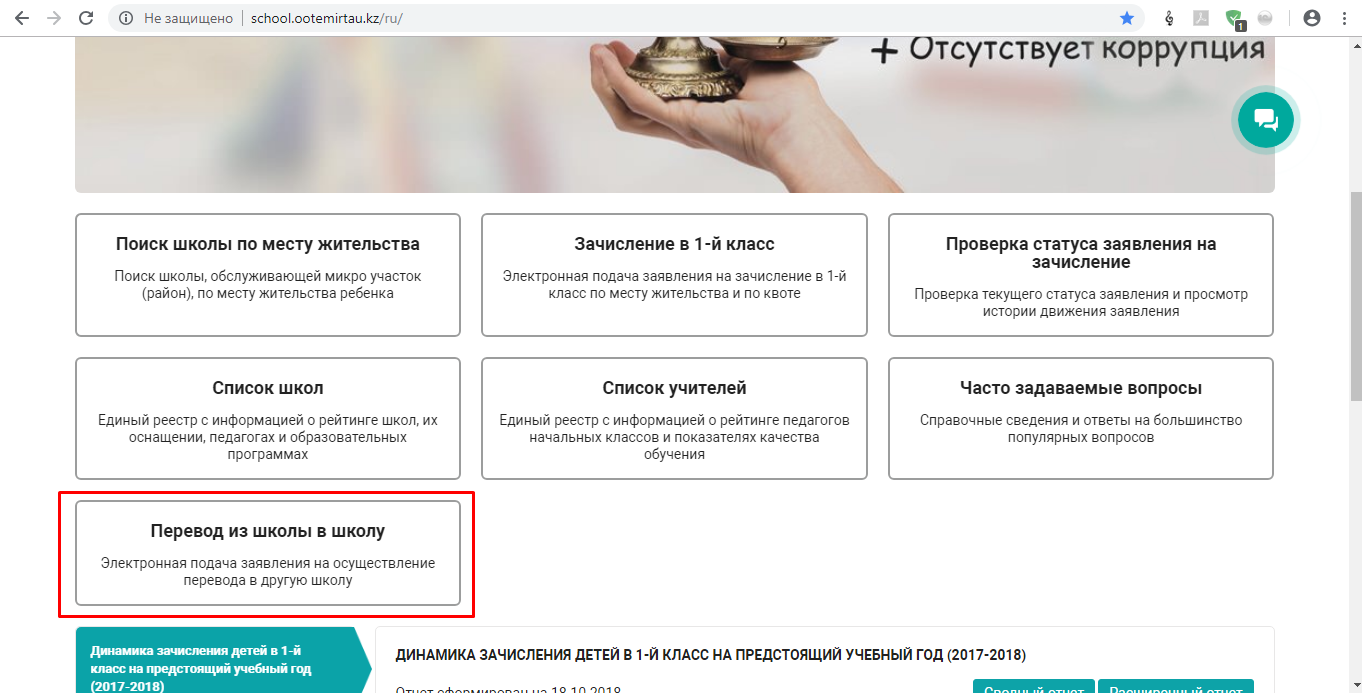 Заходите в блок «Перевод из школы в школу»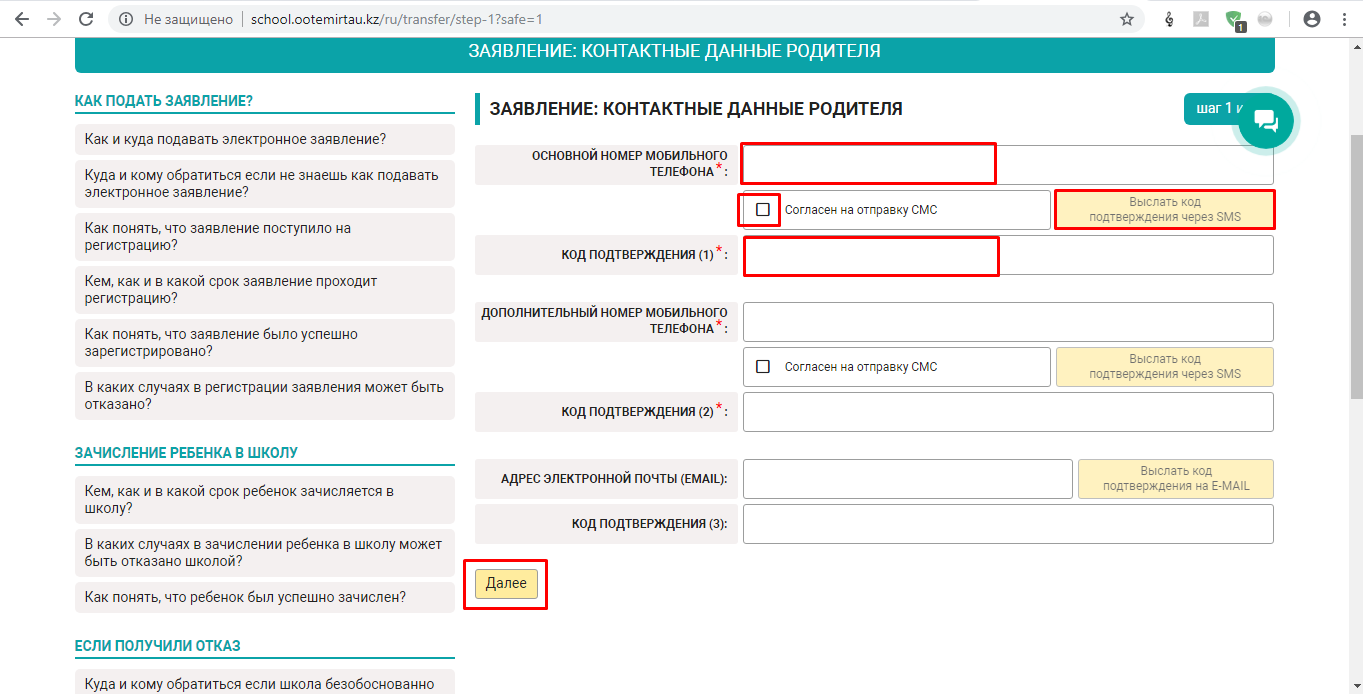 Вводите основной номер мобильного телефона.Нажимаете «Согласен на отправку СМС»Нажимаете на «Выслать код подтверждения через SMS»Вводите код подтверждения и нажимаете кнопку Далее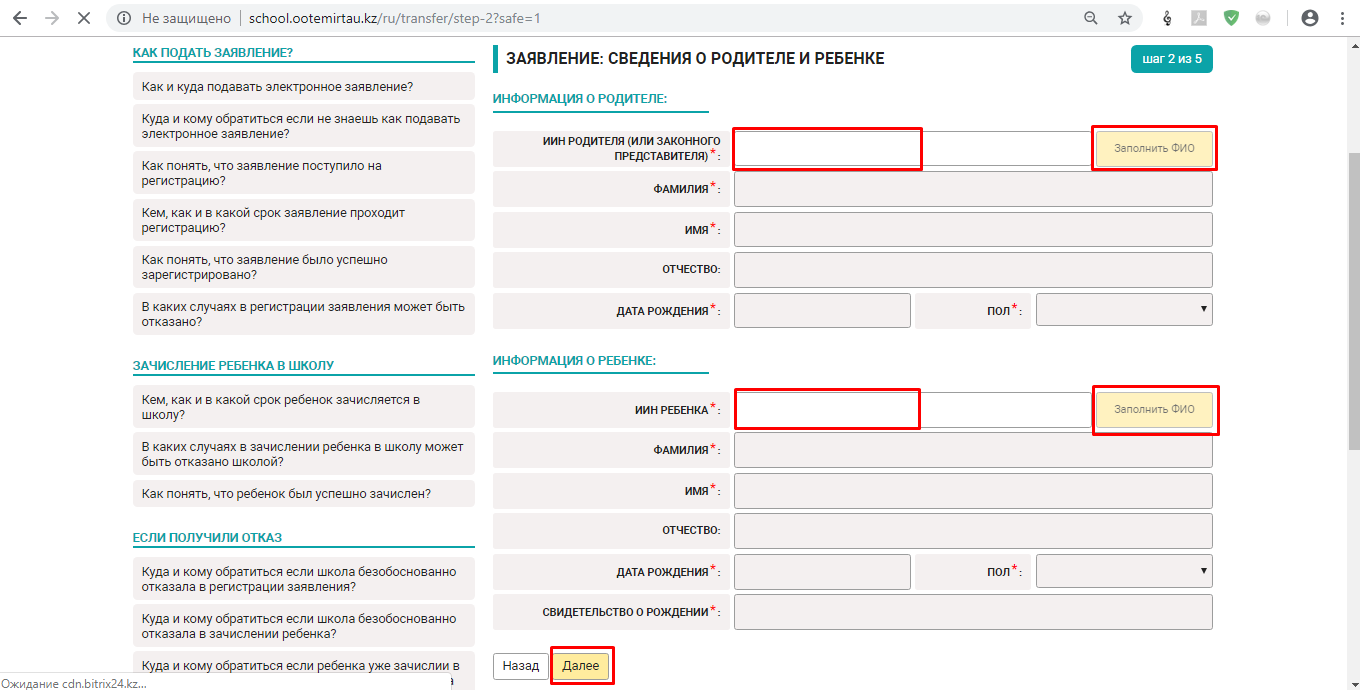 Вводите ИИН родителя, нажимаете запросить ФИОВводите ИИН ребенка, нажимаете запросить ФИОНажимаете кнопку Далее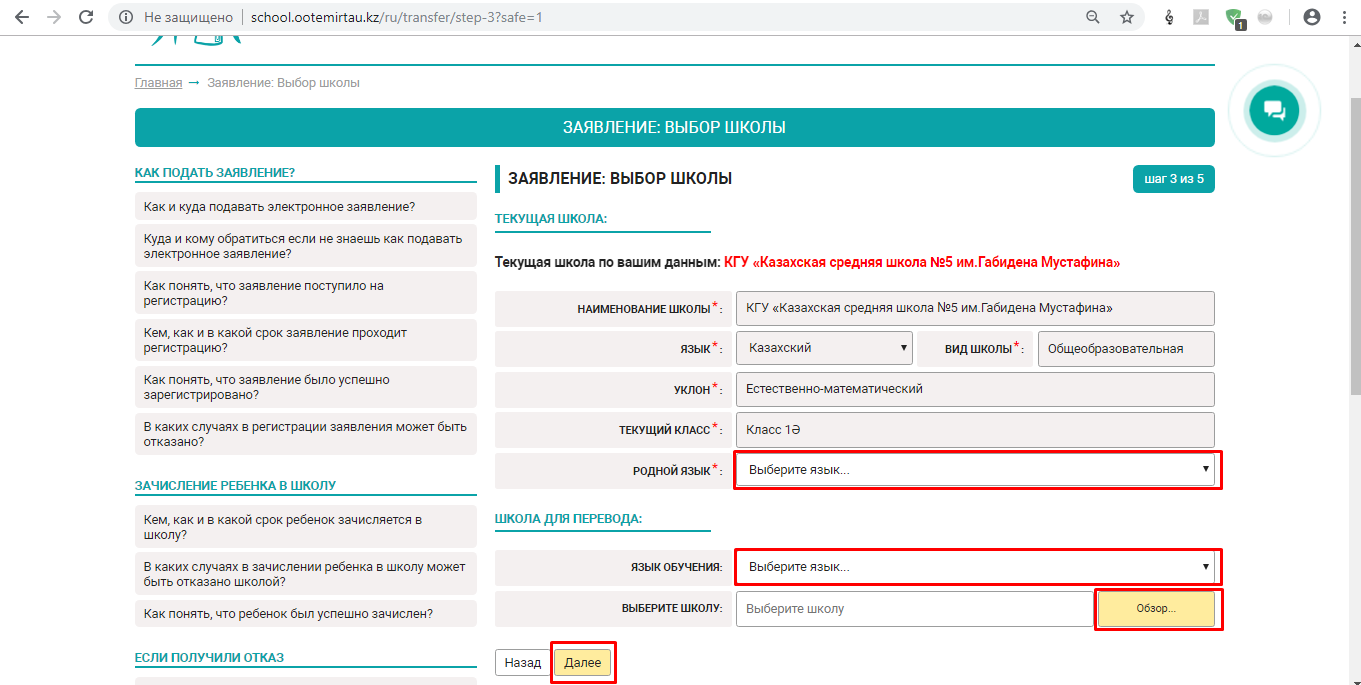 Выбираете язык обучения в текущей школе в текущем классеВыбираете язык обучение в школе для перевода и выбираете школу для переводаНажимаете кнопку далее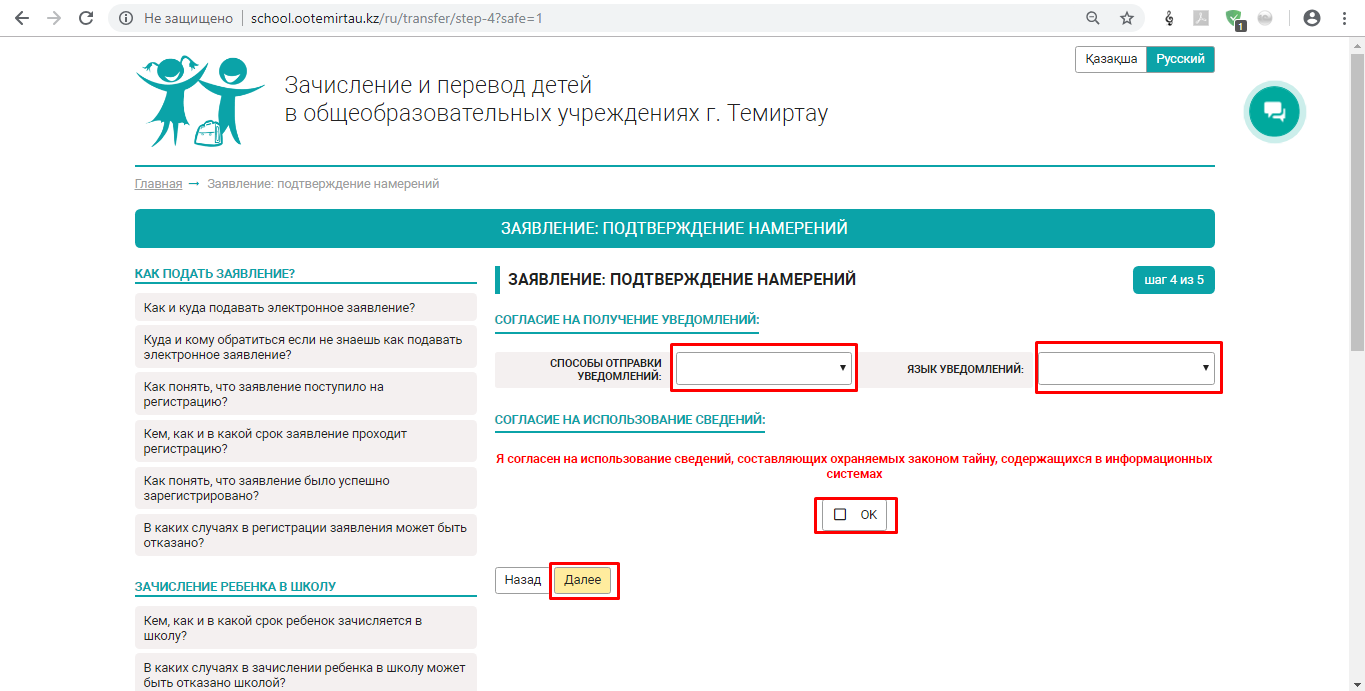 Выбираете способ уведомления и язык уведомленияДаете свое согласие на использование сведенийНажимаете кнопку далее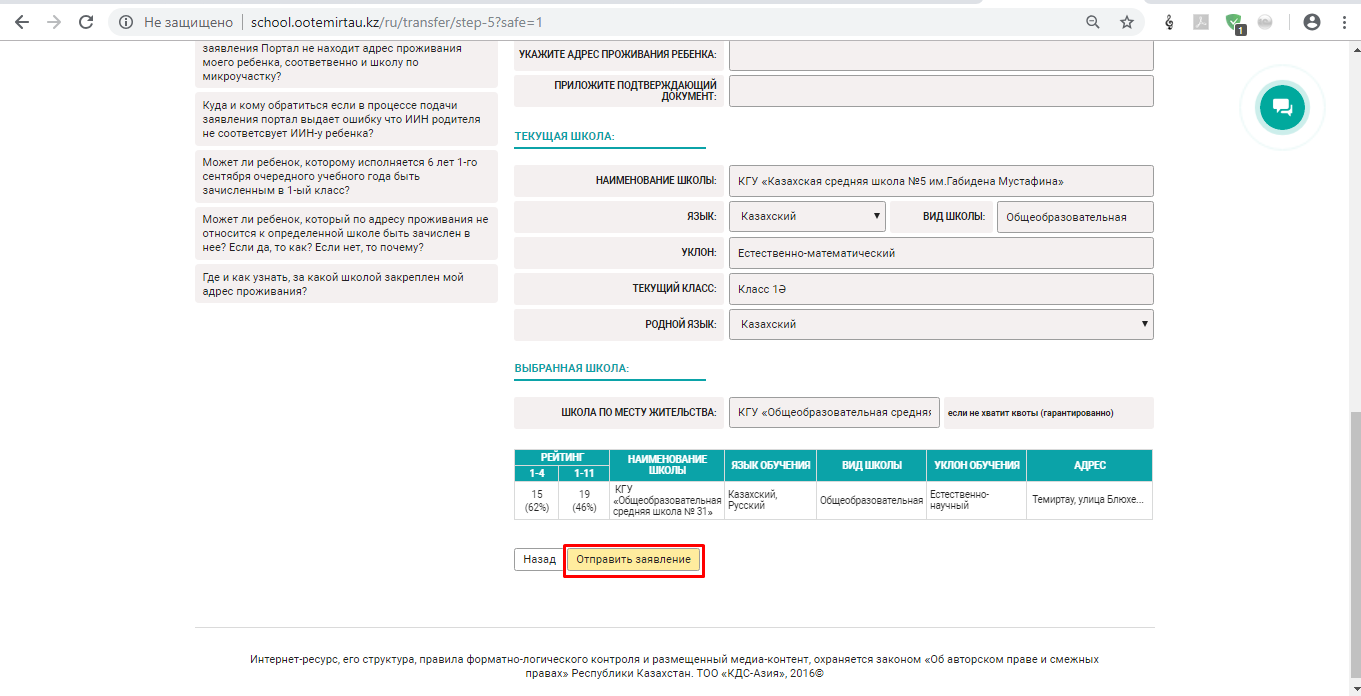 Проверьте Ваше заявление и нажмите кнопку отправить заявление